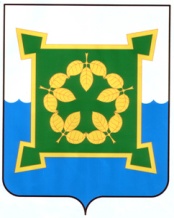 АДМИНИСТРАЦИЯЧЕБАРКУЛЬСКОГО ГОРОДСКОГО ОКРУГАЧелябинской областиПОСТАНОВЛЕНИЕ«_____»  ___________ 2023 г.    № _______             г. ЧебаркульО Порядке выплаты и размере компенсации расходов родителей (законных представителей) на организацию обучения детей-инвалидов, обучающихся по основным общеобразовательным программам, в том числе по адаптированным образовательным программам общего образования, в форме семейного образования и самообразования в Чебаркульском городском округеВ соответствии с Федеральным законом от  06.10.2003 № 131-ФЗ «Об общих принципах организации местного самоуправления в Российской Федерации», постановлением Губернатора Челябинской области от 21.12.2022 № 369 «О Порядке выплаты и размере компенсации расходов родителей (законных представителей) на организацию обучения детей-инвалидов, обучающихся по основным общеобразовательным программам, в том числе по адаптированным образовательным программам общего образования, в форме семейного образования и самообразования», руководствуясь статьями 36, 37 Устава Чебаркульского городского округа,ПОСТАНОВЛЯЮ:1. Утвердить Порядок выплаты и размер компенсации расходов родителей (законных представителей) на организацию обучения детей-инвалидов, обучающихся по основным общеобразовательным программам, в том числе по адаптированным образовательным программам общего образования, в форме семейного образования и самообразования в Чебаркульском городском округе (прилагается).2. Управлению образования администрации Чебаркульского городского округа (Беловой О.Е.) обеспечить выплату компенсации затрат родителей (законных представителей) детей-инвалидов в части организации обучения по основным общеобразовательным программам на дому в соответствии установленным Правительством Челябинской области базовым нормативам фонда оплаты труда на одного воспитанники по образовательным программам дошкольного образования в муниципальных дошкольных образовательных организациях, расположенных на территории Чебаркульского городского округа, корректирующим коэффициентам фонда оплаты труда за работу в группах кратковременного пребывания (5 часов в день) детей и за работу в группах с детьми-инвалидами, посещающими муниципальные дошкольные образовательные организации полного дня (12-часового пребывания), применяемым в зависимости от местожительства ребенка-инвалида, базовым нормативам на приобретение учебников и учебных пособий, средств обучения, игр, игрушек (за исключением расходов на содержание зданий и оплату коммунальных услуг) (далее именуются – учебные расходы) на одного воспитанника по образовательным программам дошкольного образования в муниципальных дошкольных образовательных организациях, расположенных на территории Челябинской области.3. Признать утратившим силу постановление администрации Чебаркульского городского округа от 01.03.2019 № 132 «Об утверждении Положения «О компенсации затрат родителей (законных представителей) детей-инвалидов в части организации обучения по основным образовательным программам на дому»».4. Настоящее постановление вступает в силу со дня его подписания.5. Отделу защиты информации и информационных технологий администрации Чебаркульского городского округа (Епифанов А.А.) опубликовать настоящее постановление в установленном порядке.6. Контроль исполнения настоящего постановления возложить на заместителя главы Чебаркульского городского округа по социальным вопросам Попову Н.Е.Исполняющий обязанности главыЧебаркульского городского округа                                                                  О.В. Еремин                           Приложениек постановлению администрации
Чебаркульского городского округаот  «___»_________ 2023 г. № ____Порядок выплаты и размер компенсации расходов родителей (законных
представителей) на организацию обучения детей-инвалидов, обучающихся по
основным общеобразовательным программам, в том числе по адаптированным
образовательным программам общего образования, в форме семейного
образования и самообразованияНастоящие Порядок выплаты и размер компенсации расходов родителей (законных представителей) на организацию обучения детей - инвалидов, обучающихся по основным общеобразовательным программам, в том числе по адаптированным образовательным программам общего образования, в форме семейного образования и самообразования (далее именуются - Порядок), разработаны в соответствии с Постановлением Губернатора Челябинской области от 21.12.2022 г. № 369 «О Порядке выплаты и размере компенсации расходов родителей (законных представителей) на организацию обучения детей-инвалидов, обучающихся по основным общеобразовательным программам, в том числе по адаптированным образовательным программам общего образования, в форме семейного образования и самообразования ) и в целях реализации Федерального закона от 24 ноября 1995 года № 181-ФЗ «О социальной защите инвалидов в Российской Федерации», статьи 7 Закона Челябинской области от 29.08.2013 г. № 515-30 «Об образовании в Челябинской области» и определяют порядок выплаты и размер компенсации расходов родителей (законных представителей) на организацию обучения детей-инвалидов, обучающихся по основным общеобразовательным программам, в том числе по адаптированным образовательным программам общего образования, в форме семейного образования и самообразования (далее именуется - компенсация).Компенсация предоставляется ежемесячно по месту проживания ребенка-инвалида Управлением образования администрации Чебаркульского городского округа, уполномоченным на предоставление компенсации (далее именуется - уполномоченный орган).Получателем компенсации является один из родителей (законных представителей) ребенка-инвалида, взявший на себя обязательство по организации его обучения по основным общеобразовательным программам, в том числе по адаптированным образовательным программам общего образования, в форме семейного образования, или один из родителей (законных представителей) ребенка-инвалида, осваивающего основную общеобразовательную программу в форме самообразования, представившие документы, предусмотренные пунктами 5, 8 настоящего Порядка.Размеры компенсации расходов родителей (законных представителей) детей-инвалидов на организацию обучения по образовательным программам дошкольного образования, в том числе по адаптированным образовательным программам дошкольного образования, в форме семейного образования приведены в таблице 1.Таблица 1Для получения компенсации в части организации обучения по образовательным программам дошкольного образования родитель (законный представитель) ребенка-инвалида представляет в уполномоченный орган следующие документы:письменное заявление с указанием страхового номера индивидуального лицевого счета (СНИЛС) ребенка, на которого предоставляется компенсация, одного из способов получения компенсации, предусмотренных пунктом 12 настоящего Порядка, формы получения образования (семейного) - по форме, установленной уполномоченным органом (Приложение 1);копия документа, удостоверяющего личность родителя (законного представителя) ребенка, на которого предоставляется компенсация;копия свидетельства о рождении ребенка, на которого предоставляется компенсация;документ, подтверждающий установление ребенку инвалидности;справка Управления образования администрации, о том, что ребенок-инвалид не является обучающимся дошкольной образовательной организации;реквизиты банковского счета, открытого получателем компенсации в кредитной организации (в случае если получателем компенсации выбран способ получения компенсации путем перечисления компенсации на счет, открытый в кредитной организации);заключение психолого-медико-педагогической комиссии (далее именуется - ПМПК), составленное в соответствии с пунктом 21 Положения о психолого-медико-педагогической комиссии, утвержденного приказом Министерства образования и науки Российской Федерации от 20 сентября 2013 г. № 1082 «Об утверждении Положения о психолого-медико-педагогической комиссии»;справка о регистрации ребенка по месту проживания; при ее отсутствии - справка органа местного самоуправления, осуществляющего управление в сфере образования, муниципального образования, где ребенок зарегистрирован по месту жительства, о том, что в данном муниципальном образовании родители (законные представители) компенсацию не получают;согласие родителя (законного представителя) ребенка-инвалида на обработку его персональных данных (Приложение 2).Законный представитель ребенка-инвалида (за исключением родителя) дополнительно представляет копию документа, подтверждающего факт законного представительства.Предоставление компенсации в части организации обучения по образовательным программам дошкольного образования детей-инвалидов в возрасте от трех лет и старше осуществляется со дня исполнения ребенку трех лет.Размеры компенсации расходов родителей (законных представителей) детей-инвалидов на организацию обучения по образовательным программам начального общего, основного общего и среднего общего образования, в том числе по адаптированным образовательным программам начального общего, основного общего и среднего общего образования, в форме семейного образования и самообразования приведены в таблице 2.Таблица 2Для получения компенсации в части организации обучения по образовательным программам начального общего, основного общего и среднего общего образования, в том числе по адаптированным образовательным программам начального общего, основного общего и среднего общего образования, родитель (законный представитель) ребенка-инвалида представляет в уполномоченный орган следующие документы:письменное заявление с указанием страхового номера индивидуального лицевого счета (СНИЛС) ребенка, на которого предоставляется компенсация, одного из способов получения компенсации, предусмотренного пунктом 12 настоящего Порядка, формы получения образования (семейного или самообразования) — по форме, прилагаемой к постановлению;копия документа, удостоверяющего личность родителя (законного представителя) ребенка, на которого предоставляется компенсация;копия свидетельства о рождении ребенка, на которого предоставляется компенсация;документ, подтверждающий установление ребенку инвалидности;справка Управления образования администрации о том, что ребенок-инвалид не является обучающимся образовательной организации;реквизиты банковского счета, открытого получателем компенсации в кредитной организации (в случае если получателем компенсации выбран способ получения компенсации путем перечисления компенсации на счет, открытый в кредитной организации);заключение ПМПК, составленное в соответствии с пунктом 21 Положения о психолого-медико-педагогической комиссии, утвержденного приказом Министерства образования и науки Российской Федерации от 20 сентября 2013 г, № 1082 «Об утверждении Положения о психолого-медико-педагогической комиссии»;справка о регистрации ребенка по месту проживания; при ее отсутствии - справка органа местного самоуправления, осуществляющего управление в сфере образования, муниципального образования, где ребенок зарегистрирован по месту жительства, о том, что в данном муниципальном образовании родители (законные представители) компенсацию не получают;справка, выданная образовательной организацией, имеющей государственную аккредитацию по образовательным программам, к которой прикреплен ребенок-инвалид с целью реализации права на прохождение промежуточной и государственной итоговой аттестации;согласие родителя (законного представителя) ребенка-инвалида и ребенка-инвалида на обработку их персональных данных.Законный представитель ребенка-инвалида (за исключением родителя) дополнительно представляет копию документа, подтверждающего факт законного представительства.Копии документов, указанных в пунктах 5 и 8 настоящего Порядка, заверяются специалистом уполномоченного органа на основании представленных лицом, обратившимся за получением компенсации, оригиналов документов.В случае изменения сведений, содержащихся в документах, предусмотренных в пунктах 5, 8 настоящего Порядка, получатель компенсации уведомляет об этом уполномоченный орган с представлением подтверждающих документов.Компенсация выплачивается с месяца подачи заявления со всеми необходимыми документами.Получатель компенсации имеет право выбрать один из следующих способов получения компенсации:компенсация перечисляется уполномоченным органом на банковский счет, открытый получателем компенсации в кредитной организации;компенсация выплачивается получателю компенсации уполномоченным органом по месту жительства через отделения федеральной почтовой связи.Уполномоченный орган до 25 числа месяца, следующего за месяцем подачи в уполномоченный орган документов, указанных в пунктах 5, 8 настоящего Порядка, перечисляет средства, предусмотренные на выплату компенсации, на банковский счет, открытый получателем компенсации в кредитной организации, или в отделение федеральной почтовой связи по месту жительства получателя компенсации.Расходы на доставку, пересылку компенсации, а также расходы на оплату банковских услуг по зачислению кредитными организациями компенсации на счета получателей компенсации в размере 1,5 процента от суммы компенсации без учета налога на добавленную стоимость осуществляются за счет средств областного бюджета.Выплата компенсации прекращается в следующих случаях:истечение периода, на который организовано обучение ребенка- инвалида;лишение или ограничение родительских прав (прекращение прав и обязанностей опекуна или попечителя) получателя компенсации;смерть ребенка-инвалида;смерть получателя компенсации;выезд ребенка-инвалида на постоянное место жительства за пределы Чебаркульского городского округа;выезд получателя компенсации на постоянное место жительства за пределы Чебаркульского городского округа;обращение получателя компенсации с заявлением о прекращении выплаты компенсации;получение ребенком-инвалидом документа об образовании, подтверждающего получение основного общего образования, среднего общего образования, или свидетельства об обучении.В случае наступления обстоятельств, предусмотренных подпунктами 1 - 3, 5 - 8 настоящего пункта, заявитель обязан сообщить о таких обстоятельствах в уполномоченный орган в течение 10 рабочих дней со дня их наступления.Выплата компенсации прекращается с первого числа месяца, следующего за месяцем, в котором наступили обстоятельства, являющиеся основанием для прекращения выплаты компенсации.Уполномоченный орган приостанавливает выплату компенсации, если получатель компенсации не представил документы, подтверждающие изменения сведений, содержащихся в документах, предусмотренных пунктами 5, 8 настоящего Порядка.Если родитель (законный представитель) ребенка-инвалида, претендующий на получение компенсации, не представил документы, указанные в пунктах 5, 8 настоящего Порядка, или получатель компенсации не представил документы, подтверждающие изменение сведений, содержащихся в указанных документах, которые находятся в распоряжении органов государственной власти, органов местного самоуправления муниципальных образований Челябинской области либо организаций, подведомственных государственным органам или органам местного самоуправления муниципальных образований Челябинской области, такие документы запрашиваются уполномоченным органом в органах и организациях, в распоряжении которых находятся указанные документы.После подтверждения изменений сведений, содержащихся в документах, предусмотренных пунктами 5, 8 настоящего Порядка, по результатам запроса уполномоченного органа и (или) представленных родителями (законными представителями) документов, подтверждающих указанные изменения, выплата компенсации возобновляется (при наличии оснований для выплаты компенсации).Приложение 1к ПорядкуНачальнику Управления образования                                                                                                         администрации ЧГО                                                                       _________________________________                  от____________________________________________      (фамилия, имя, отчество полностью)                  проживающего (ей)по адресу                  _______________________________________                  Тел.__________________________________ «_____»_____________202___г.ЗАЯВЛЕНИЕПрошу предоставить мне компенсацию компенсации расходов родителей (законных представителей) на организацию обучения лиц, являющихся детьми инвалидами, достигших совершеннолетия и имеющих статус инвалида, обучающихся по основным общеобразовательным программам, в том числе по адаптированным образовательным программам общего образования, в форме семейного  образования и самообразования на:_______________________________________________________________(Фамилия, имя, отчество лица, на которого предоставляется компенсация, дата рождения)_______________________________________________________________________Номер СНИЛС лица, на которого предоставляется компенсация ______________________________________________________________________и перечислять её: на банковский счет_____________________________________________________________________________________________________________________________, через отделения федеральной почтовой связи________________________________________________________________________________________________________.К заявлению прилагаю:копия документа, удостоверяющего личность родителя (законного представителя);копия паспорта лица, на которого предоставляется компенсация;документ, подтверждающий установление инвалидности;справка Управления образования администрации Чебаркульского городского округа  о том, что инвалид не является обучающимся образовательной организации;реквизиты банковского счета, открытого получателем компенсации в кредитной организации (в случае если получателем компенсации выбран способ получения компенсации путем перечисления компенсации на счет, открытый в кредитной организации);заключение психолого-медико-педагогической комиссии, составленное в соответствии с пунктом 21 Положения о психолого-медико-педагогической комиссии, утвержденного приказом Министерства образования и науки Российской Федерации от 20 сентября 2013 г. № 1082 «Об утверждении Положения о психолого-медико-педагогической комиссии»;справка о регистрации инвалида по месту проживания; при ее отсутствии - справка органа местного самоуправления, осуществляющего управление в сфере образования, муниципального образования, где инвалид зарегистрирован по месту жительства, о том, что в данном муниципальном образовании родители (законные представители) инвалида компенсацию не получают;справка, выданная образовательной организацией, имеющей государственную аккредитацию по образовательным программам, к которой прикреплено лицо, на которое предоставляется компенсация, с целью реализации права на прохождение промежуточной и государственной итоговой аттестации;согласие родителя (законного представителя) инвалида и инвалида на обработку их персональных данных- по прилагаемой форме.копию документа, подтверждающего факт законного представительства (в случае обращения законного представителя).                  ( Личная подпись)                                     		                      	  (Расшифровка подписи)                                                                                   Приложение 2к Порядку							Начальнику  Управления образования администрации ЧГО__________________________________                                                                                   от _______________________________                                                                                  ___________________________________                                                                                       (Фамилия, имя, отчество полностью)                                                                                Место жительства:_____________________                                                                                 ____________________________________                                                                                Тел._________________________________                                                                                     Email_______________________________ «_____»_____________202___г.Настоящим заявлением я, ___________________________________________________, своей волей и в своем интересе даю согласие на обработку моих персональных данных Управлению образования администрации Чебаркульского городского округа.Цель обработки персональных данных: обеспечение соблюдения законов и иных нормативных правовых актов РФ при оформлении компенсации затрат родителей (законных представителей) на организацию обучения лиц, являющихся детьми- инвалидами, достигших совершеннолетия и имеющих статус инвалида, обучающихся по основным общеобразовательным программам, в том числе по адаптированным образовательным программам общего образования, в форме семейного образования и самообразования (далее-лицо, на которое предоставляется компенсация).Перечень персональных данных, на обработку которых дано настоящее согласие: фамилия, имя, отчество заявителя (законного представителя) лица, на которого предоставляется компенсация;данные документа, удостоверяющего личность заявителя (законного представителя) лица, на которого предоставляется компенсация;данные о родстве ребенка с законным представителем лица, на которого предоставляется компенсация;фамилия, имя, отчество лица, на которого предоставляется компенсация;данные документа, удостоверяющего личность лица, на которого предоставляется компенсация;сведения о контактных данных заявителя (законного представителя) лица, на которого предоставляется компенсация;сведения о месте жительства лица, на которого предоставляется компенсация а, заявителя (законного представителя) лица, на которого предоставляется компенсация;данные пенсионного страхового свидетельства (СНИЛС) лица, на которого предоставляется компенсация, данные СНИЛС на получателя компенсации;данные документа, подтверждающего установление лица, на которого предоставляется компенсация инвалидности;данные протокола психолого-медико-педагогической комиссии.Перечень действий с персональными данными, на совершение которых дается согласие: сбор, систематизация, накопление, хранение, уточнение (обновление, изменение), использование, распространение (в том числе передача), обезличивание, блокирование, уничтожение персональных данных. Способы обработки персональных данных: на бумажных носителях; в информационных системах персональных данных с использованием и без использования средств автоматизации, а также смешанным способом; при участии и при непосредственном участии человека.Срок, в течение которого действует согласие: до достижения цели обработки персональных данных или до момента утраты необходимости в их достижении.Настоящее согласие может быть отозвано мной путем подачи в Управление образования администрации письменного заявления об отзыве согласия.Дата______________________                   	(	)	подпись	расшифровка подписи№ п/пМуниципальное образование Челябинской области, на территории которого проживает ребенок-инвалидРазмер компенсации расходов родителей (законных представителей) детей- инвалидов на организацию обучения по образовательным программам дошкольного образования, в том числе по адаптированным образовательным программам дошкольного образования, в форме семейного образования в месяц, рублейРазмер компенсации расходов родителей (законных представителей) детей- инвалидов на организацию обучения по образовательным программам дошкольного образования, в том числе по адаптированным образовательным программам дошкольного образования, в форме семейного образования в месяц, рублей№ п/пМуниципальное образование Челябинской области, на территории которого проживает ребенок-инвалиддетей-инвалидов в возрасте до трех летдетей-инвалидов в возрасте от трех лет и старше1.Чебаркульский городской округ4883,292343,79№ п/пМуниципальное образование Челябинской области, на территории которого проживает ребенок-инвалидРазмеры компенсации расходов родителей (законных представителей) детей-инвалидов на организацию обучения по образовательнымпрограммам начального общего, основного общего и среднего общего образования, в том числе по адаптированным образовательным программам начального общего, основного общего и среднего общего образования, в форме семейного образования и самообразования в месяц, рублей1.Чебаркульский городской округ22490,42